Alumnae Chapter 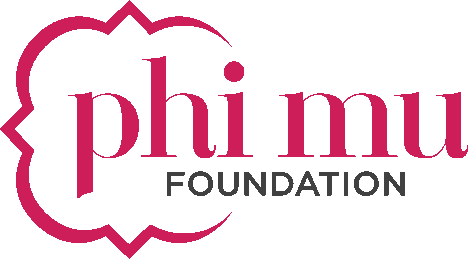 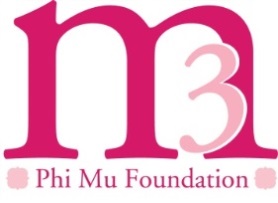 M3 Remittance FormSubmit this form, along with your donation(s) to:Phi Mu Foundation, M3 Campaign Processing400 Westpark Drive, Peachtree City, GA 30269Name of Alumnae Chapter: _________________________________________________________________Name of Person Submitting form: ____________________________________________________________Email Address: ____________________________________________________________________________Alumnae Fundraising Donation(s) and/or Other Contribution(s)Complete the information below if your chapter is making a chapter donation to the M3 Campaign.Total Amount of Donation(s): $____________________________________________________________Check (or money order) Number(s): 									Please include a brief description about your fundraising event: _______________________________________________________________________________________________________________________________________________________________________________________________________________________________________________________________________________________________________________________________________________________________________________________________________*If hosting a fundraiser with chapter member donations, please include member listing with contribution amount. Attach additional pages if necessary.  Email event photos to Jessi Horne, Foundation Communications Strategist, at jhorne@phimu.org. 